KARTA ZGŁOSZENIA DZIECKA DO ŚWIETLICY SZKOLNEJ W ZESPOLE SZKOLNO-PRZEDSZKOLNYM IM. J. KORCZAKA W SOBÓTCE  W ROKU SZKOLNYM 2022/2023 ŚWIETLICA SZKOLNA CZYNNA DO GODZ. 16.30Proszę o przyjęcie mojego syna/córki …………………….……………………………………..…………                                                                                                  (imię i nazwisko ucznia) ucz. klasy .......... do świetlicy w Szkole Podstawowej nr 1 im. J. Korczaka w Sobótce  od dnia…………………..do zakończenia roku szkolnego 2022/2023  w godz. ……………………. Adres zamieszkania dziecka ………………………………………………………………………………………….………………….. I.  Dane Rodziców/ Opiekunów  Imię i nazwisko matki/opiekunki prawnej:..............................................................................................Adres zakładu pracy: ..................................................................................................................................................................Telefon do miejsca pracy:………............................................................................................................Inny telefon kontaktowy:…………………………………………..……………………………………Imię i nazwisko ojca/opiekuna prawnego……….....................................................................................Adres zakładu pracy: ………………………………………………………………………………………………………………Telefon do miejsca pracy:………................................................................................................Inny telefon kontaktowy:………………………………………………………………………II. Dodatkowe informacje o dziecku i rodzinie  Stałe choroby, wady rozwojowe dziecka, kalectwo, alergie pokarmowe, przyjmowane leki, powody                                do szczególnej uwagi ze strony wychowawcy  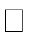 …………………………………………………………………………………………………………..………………………………………………………………………………………………………………………… Cechy osobowości (np. spokojne, otwarte, towarzyskie, nieśmiałe, ruchliwe, itp.) i ew. problemy emocjonalne (np. nadpobudliwość, apatia, inne)  ……………………………………………………………………………………………………………………………………………………………………………………………………………………………………Uzdolnienia  	. . . . . . . . . . . . . . . . . . . . . . . . . . . . . . . . . . . . . . . . . . . . . . . . . . .. . . . . . . . . . . . . . . . . . . . . . . . . ………..…….. Choroby i ew. wskazówki, jak w danym przypadku z dzieckiem postępować /dołączyć do karty/  …………………………………………………………………………………………………………………..Potrzeby w zakresie opieki świetlicowej dla naszego dziecka (wymienić jakie):  ……………………………………………………………………………………………….  ………………………………………………………………………………………………..  ……………………………………………………………………………………………..…  Sytuacja rodzinna mogąca wpłynąć na funkcjonowanie dziecka w szkole (prosimy o dostarczenie dokumentu, jeżeli jedno z rodziców ma odebrane lub ograniczone prawa rodzicielskie) 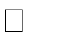 …………………………………………………………………………………………………………………      Inne propozycje, uwagi, sugestie ………………………………………………………………………..……....................................................   …………………………………………………………………………………………………………….…… Oświadczam, iż przedłożone przeze mnie w niniejszej karcie informacje są zgodne ze stanem faktycznym  ……………………………………………….                                                                                                         (data, podpis rodziców/ prawnych opiekunów)  III. Oświadczenia  Oświadczenie o osobistym odbiorze dziecka ze świetlicy  …………………………………………………………………………………………………………………..  imię i nazwisko matki             miejsce zamieszkania                         nr dowodu osobistego                   nr tel.  ……………………………………………………………………………………………………………..……  imię i nazwisko ojca                miejsce zamieszkania                         nr dowodu osobistego                   nr tel. …………………………………….    (data, podpis rodziców/ prawnych opiekunów)  Oświadczenie o upoważnieniu innych osób pełnoletnich do odbioru dziecka*  W przypadku zamiaru upoważnienia innych osób pełnoletnich do odbioru dziecka ze świetlicy szkolnej proszę                    o wypełnienie Załącznika do Karty Zgłoszenia Dziecka. *Osobom niepełnoletnim, nieupoważnionym oraz opiekunom w stanie nietrzeźwości dzieci nie będą przekazywane. Warunkiem odbioru dziecka ze świetlicy szkolnej osobom upoważnionym jest potwierdzenie tożsamości przez wychowawcę świetlicy na podstawie dowodu osobistego, prawa jazdy, paszportu.  Oświadczenie o wyrażeniu zgody na samodzielny powrót dziecka do domu*  Oświadczam, że wyrażam zgodę/nie wyrażam zgody*) na samodzielne opuszczanie świetlicy szkolnej przez moje dziecko ………………………………………………………………………………… Ponoszę całkowitą odpowiedzialność za bezpieczeństwo dziecka podczas jego samodzielnego powrotu                          do domu.  …………………………………..………data, podpis rodziców/ prawnych opiekunów)  Oświadczenie o wyrażeniu zgody na samodzielny powrót dziecka do domu wraz z niepełnoletnim bratem lub siostrą  Oświadczam, że wyrażam zgodę/nie wyrażam zgody)* na samodzielne opuszczanie świetlicy szkolnej przez moje dziecko wraz z niepełnoletnim bratem, siostrą  ………………………………………………………………………………………................... (podać imię, nazwisko, datę urodzenia rodzeństwa) Oświadczam jednocześnie, że ponoszę całkowitą odpowiedzialność za bezpieczeństwo dziecka podczas jego samodzielnego powrotu do domu.  *możliwość samodzielnego opuszczenia świetlicy szkolnej nie dotyczy uczniów, którzy nie ukończyli 7 roku życia.  ………………………………….      (data, podpis rodziców/ prawnych opiekunów ) Oświadczenie o uczestniczeniu w zajęciach organizowanych przez świetlicę poza terenem szkoły  Oświadczam, że wyrażam zgodę na uczestniczenie przez moje dziecko  ………………………………………………………………………..…….……… w zajęciach, imprezach, wyjściach i wycieczkach poza terenem szkoły organizowanych w godzinach pracy świetlicy.  ……………………………………………….  (data, podpis rodziców/ prawnych opiekunów)  6) Oświadczenie o powrocie szkolnym autobusem  Oświadczam, że moje dziecko……………………………………………………………………………..  jedzie szkolnym autobusem o godz. … ……...…………… do……………………………………….                 (nazwa miejscowości)               …………………………………….     (data, podpis rodziców/ prawnych opiekunów ) 7) Przyjmuję do wiadomości, że szkoła nie odpowiada za bezpieczeństwo dziecka pozostającego               na jej terenie w miejscach nieobjętych opieką nauczyciela oraz poza godzinami pracy nauczycieli             i wychowawców.  ……………………………………………  (data, podpis rodziców/ prawnych opiekunów ) 8)  Zostałem/łam poinformowany, że jednorazowe upoważnienia czy zezwolenia należy przekazywać                      w formie pisemnej (na kartce, w dzienniczku dziecka lub pocztą elektroniczną na adres e-mail wychowawcy)  ……………………………………………….           (data, podpis rodziców/ prawnych opiekunów ) 9) Oświadczenia dodatkowe  Oświadczam, że:  Moje dziecko w czasie pobytu w świetlicy po uzgodnieniu z wychowawcą świetlicy może samodzielnie wychodzić na teren szkoły (do biblioteki, toalety).  Zapoznałem/zapoznałam się Regulaminem świetlicy. Zobowiązuję się do przestrzegania go oraz do ścisłej współpracy z personelem szkoły w celu zapewnienia dziecku najlepszych warunków pobytu w świetlicy szkolnej.  3) Zobowiązuję się do punktualnego odbierania dziecka ze świetlicy szkolnej, przyjmując do wiadomości ,  że po godz. 16.30 odpowiedzialność za dziecko ponoszą opiekunowie.  …………………………………   (data, podpis rodziców/ prawnych opiekunów ) WAŻNE INFORMACJE  Świetlica SP 1 jest czynna w godzinach 7.00 – 16.30 .  Rodzice/opiekunowie prawni zobowiązani są do punktualnego odbioru dziecka ze świetlicy.  Nie podlega opiece wychowawców dziecko, które nie dotrze do świetlicy. Obowiązkiem dziecka                   jest zgłosić swoje przyjście do wychowawcy świetlicy.  Nad pracą świetlicy czuwa wicedyrektor szkoły.  Dziecko przebywające w świetlicy zobowiązane jest do przestrzegania określonych zasad, dotyczących przede wszystkim: bezpieczeństwa pobytu w świetlicy, kulturalnego zachowania się, podstawowych zasad higieny, oraz do szanowania sprzętu stanowiącego wyposażenie świetlicy.  Za zniszczenie przedmiotów będących wyposażeniem świetlicy odpowiedzialność materialną ponoszą rodzice/prawni opiekunowie.  Wychowawcy świetlicy nie ponoszą odpowiedzialności za pozostawione w niej przedmioty osobiste uczniów. Prosimy o nieprzynoszenie do szkoły wartościowych przedmiotów [np. telefonów komórkowych, urządzeń typu MP 3, PSP itp. elektronicznych zabawek].  Rodzice/opiekunowie prawni zobowiązani są do uzupełnienia karty zgłoszenia oraz niezwłocznej aktualizacji danych.  Odbierać dziecko ze świetlicy mogą jego rodzice/opiekunowie prawni, lub osoby przez nich upoważnione pisemnym oświadczeniem. Osoba odbierająca dziecko zobowiązana jest powiadomić o tym wychowawcę świetlicy.  Uczniowie, którzy posiadają pisemne pozwolenie rodziców i mogą samodzielnie wychodzić                          ze świetlicy do domu, muszą swoje wyjście zgłosić wychowawcy świetlicy lub opiekunowi pełniącemu dyżur.  O wszelkich zmianach dotyczących trybu odbierania dziecka ze świetlicy [np. odbieranie dziecka przez osobę dotąd nieupoważnioną lub samodzielne wyjście itp.] rodzice muszą powiadomić wychowawcę świetlicy na piśmie [z datą i podpisem].  Bez takiego upoważnienia dziecko                   nie może opuścić świetlicy.  Warunkiem przyjęcia karty zgłoszenia dziecka do świetlicy szkolnej jest całkowite                           jej wypełnienie. Karty nieuzupełnione nie będą rozpatrywane przez Komisję Rekrutacyjną SP1 w Sobótce.  Karty zgłoszenia dziecka do świetlicy szkolnej na nowy rok szkolny składane                                       są w sekretariacie szkoły do dnia 15 czerwca (dzieci już uczęszczające do szkoły i zapisane               do świetlicy w bieżącym roku szkolnym), do 15 września danego roku szkolnego (dzieci                        z nowego naboru) oraz w uzasadnionych przypadkach w trakcie roku szkolnego                                  ( tzn. przyjęcia ucznia do szkoły w trakcie roku szkolnego, sytuacje losowe, rodzinne).  Nieusprawiedliwiona, ciągła nieobecność dziecka na zajęciach w świetlicy przez okres jednego miesiąca stanowi podstawę do wypisania ucznia ze świetlicy, a nagminne naruszanie Regulaminu Świetlicy przez ucznia – do obniżenia oceny z zachowania.  Sobótka, dnia…………….………. ………………………………………                                                                                          (podpis rodziców/ opiekunów) ………………………………………..                                                                                                                                                                                                                                      miejscowość i dataUPOWAŻNIENIEdo odbioru dziecka ze świetlicy szkolnejDziałając jako rodzic/opiekun prawny dziecka ……………………………………………………………………….. upoważniam Panią/Pana:……………..………………………………………………………………………………………………………………………………..                                                          imię i nazwisko osoby upoważnionejlegitymującą(-ego) się dowodem osobistym - seria i numer …………………………………………………… nr tel.  ……………………………………………………………………………………………………..w okresie …………………………………………………………………………………………………Jednocześnie przedkładam zgodę osoby upoważnionej na przetwarzanie danych osobowych przez Szkołę Podstawową nr 1 im. Janusza Korczaka w Sobótce  w celu realizacji niniejszego upoważnienia.…………………..…………………                                                                                                                                                                                                                                                 podpis rodzicaOŚWIADCZENIEo wyrażeniu zgody na przetwarzanie danych osobowych osoby upoważnionej do odbioru dzieckaNiniejszym, na podstawie art.6 ust.1 lit. a. RODO (Rozporządzenie Parlamentu Europejskiego i Rady Unii Europejskiej 2016/679 z dnia 27 kwietnia 2016 r. w sprawie ochrony osób fizycznych w związku z przetwarzaniem danych osobowych i w sprawie swobodnego przepływu takich danych oraz uchylenia dyrektywy 95/46/WE), wyrażam zgodę na przetwarzanie moich danych osobowych (imię i nazwisko,  seria i numer dowodu osobistego oraz numer telefonu kontaktowego) przez Szkołę Podstawową nr 1 w Sobótce w celu realizacji upoważnienia do odbioru dziecka,  udzielonego mi przez rodziców/opiekunów dziecka.                                                                                                                                 ………………………………………                                                                                                                                                                                                 podpis osoby wyrażającej zgodęKLAUZULA INFORMACYJNA O PRZETWARZANIU DANYCH OSOBOWYCHNa podstawie art. 14 ust. 1 i 2 Rozporządzenia Parlamentu Europejskiego i Rady UE 2016/679 z dnia 27 kwietnia 2016 r. w sprawie ochrony osób fizycznych w związku z przetwarzaniem danych osobowych i w sprawie swobodnego przepływu takich danych oraz uchylenia dyrektywy 95/46/WE (“RODO") informujemy, że;1. Administratorem Danych Osobowych jest Szkoła Podstawowa nr 1 im. Janusza Korczaka w Sobótce. Administrator wyznaczył Inspektora Ochrony Danych, którym jest pan Andrzej Pawłowicz,                                                          i z którym można skontaktować się pod adresem e-mail; rodo@apawlowicz.pl                                                                           2. Pani/Pana dane osobowe przetwarzane są na podstawie:-  art. 6 ust. 1 lit. a. RODO, tj. wyrażenia zgody na przetwarzanie danych w związku z realizacją upoważnienia         do odbioru dziecka ze świetlicy szkolnej udzielonego Pani/Panu przez jego rodziców/opiekunów prawnych;3.  Realizując obowiązek prawny ciążący na Administratorze przetwarzamy następujące kategorie Pani/Pana danych osobowych:- podstawowe dane identyfikacyjne  (imiona i nazwiska)- dane identyfikacyjne przyznane przez organy publiczne  (seria i numer dowodu osobistego)- dane kontaktowe  (numer telefonu)4. Szkoła nie przekazuje Pani/Pana danych osobowych do innych odbiorców.5. Pani/Pana dane osobowe przetwarzane będą w okresie wskazanym w upoważnieniu, do czasu wycofania upoważnienia przez rodzica/opiekuna prawnego dziecka lub też wycofania przez Panią/Pana zgody                                     na przetwarzanie danych. 6. W związku z przetwarzaniem danych ma Pani/Pan prawo do: - dostępu do swoich danych oraz otrzymania ich kopii; - sprostowania (poprawienia danych);- usunięcia danych; - ograniczenia przetwarzania danych; -  przeniesienia danych do innego Administratora;- wniesienia skargi do Prezesa Urzędu Ochrony Danych w Warszawie w wypadku stwierdzenia naruszenia przetwarzania danych osobowych bądź niezgodności z celem ich zebrania.- wycofania zgody na przetwarzanie danych. Zgoda może być wycofana w każdej chwili, przy czym cofnięcie zgody nie będzie wpływać na zgodność z prawem przetwarzania, którego dokonano na podstawie Pani/Pana zgody przed jej wycofaniem.7. Szkoła pozyskała Pani/Pana dane osobowe od rodzica/opiekuna prawnego dziecka. 8. Wyrażona przez Panią/Pana zgoda na przetwarzanie danych jest dobrowolna. W przypadku niewyrażenia zgody nie ponosi Pani/Pan żadnych konsekwencji. W takim przypadku jednakże Szkoła może odmówić podjęcia czynności związanych z realizacją upoważniania udzielonego przez rodziców/opiekunów prawnych dziecka.